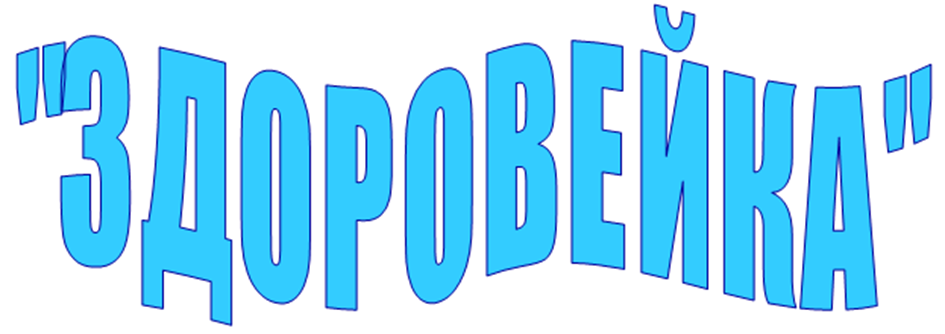                                                                                                                                       Выпуск №2Выпуск подготовила воспитатель первой младшей группы Бурцева О.В.                                                                                                             Октябрь 2015      В этом номере :Закаливание как способ оздоровления детей!Как укрепить иммунитет ребенка в домашних условиях(Опыт семейного воспитания  по оздоровлению семьи Забродиных)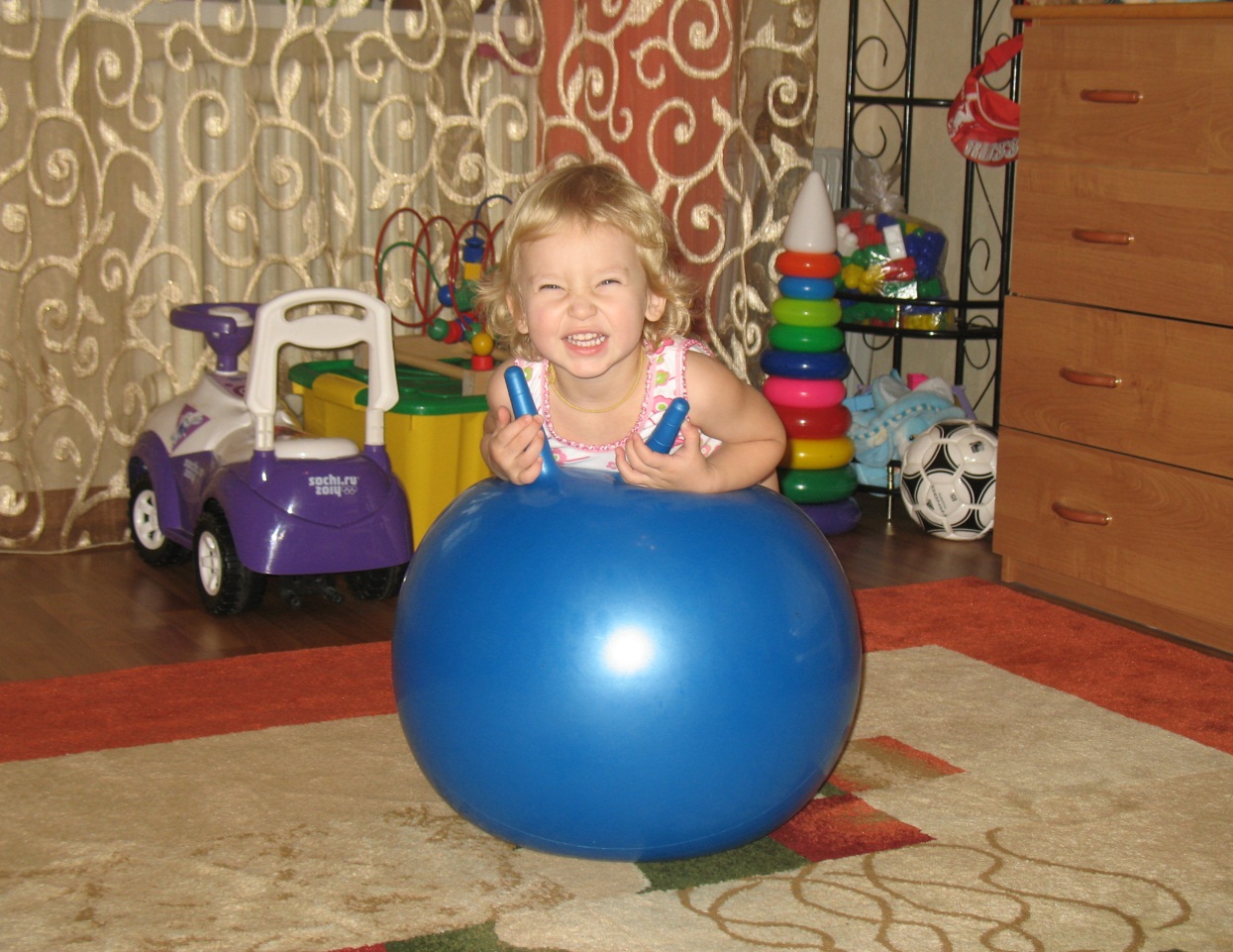 МДОУ№201 младшая группа №9Закаливание как способ оздоровления детейДетей нужно закаливать для того, чтобы повысить у них устойчивость при воздействии как высокой, так и низкой температуры воздуха и за счет этого избежать частых заболеваний.Многие родители думают, что закаливание - это только обливание холодной водой. На самом же деле это понятие включает в себя целую систему процедур. Все они служат одной цели - укрепить здоровье малыша, повысить сопротивляемость его организма болезням.Закаливающие мероприятия:Чтобы наша дочь росла крепкой и не болела, с самого рождения мы приучаем ее к оздоровительным процедурам. Все зависит от правильного ухода за ребенком. Питание, закаливание, четкий режим - залог успеха. Воздушные ванныПереодевая ребенка, оставляли ее полежать голенькой. Буквально на 2-3 минуты по нескольку раз в день. При этом мы  играли с малышкой или делали ей легкий массаж. Увидев, как дочь активно двигает ручками и ножками, поняли: такая зарядка здорово согревает.Постепенно увеличили продолжительность воздушных ванн до 10-15 минут по 4 раза в день. Затем так же плавно стали понижать температуру воздуха в детской - с 20-22 С до 18 °С. Самое важное - не позволять крохе бегать голышом до появления гусиной кожи. Ребенок продрог? Прекратите процедуру и быстро согрейте его. Подвижные игры, растирания - в самый раз.Ежедневные прогулки. Все на воздух.Не понимаю тех мам, которые целыми днями сидят с детками дома. Ведь на улице столько всего интересного! Мы гуляем в любую погоду. Летом строим башенки в песочнице, отдыхаем на природе, путешествуем...             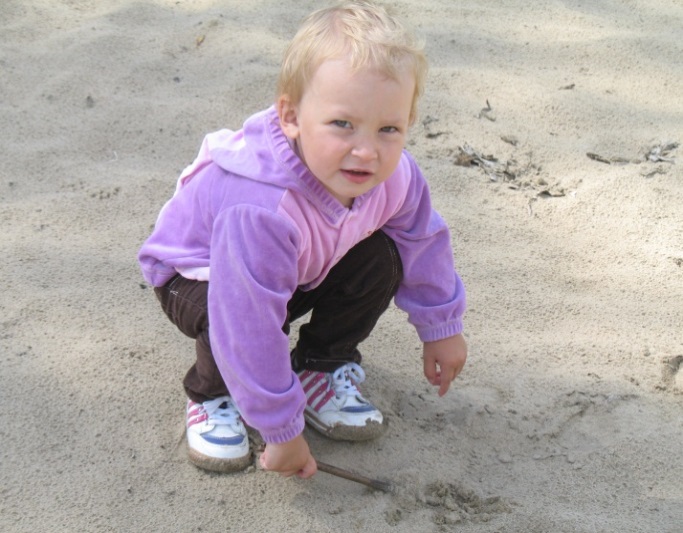 В жару мы ставим на даче детский бассейн с холодной водой. Она быстро нагревается на солнце. Малышка с удовольствием там плещется.Еще мы приучаем свою девочку ходить во дворе и в саду босиком. Сначала Кира боялась и ступала неуверенно, а потом привыкла. Если же она просыпается раньше обычного, мы еще успеваем пройтись босыми ножками по росе. В хорошую погоду дочка много времени проводит в саду. Мы берем коврик, красочные детские книжечки (кроха их просто обожает), игрушки и веселимся от души. Днем в теплый сезон даже спим на свежем воздухе. В саду дышится свободно, и сон у дитя сладкий, крепкий.Вечером, перед тем как уложить доченьку в постельку, мы всегда проветриваем комнату. На ночь оставляем форточку открытой. При этом следим, чтобы не было сквозняков.Обтирания. С головы до ногС пятимесячного возраста мы начали обтирания. Проводишь мокрым полотенцем по коже крохи и даешь ей обсохнуть. Малышка сначала замирала, пыталась понять, что с ней происходит. Потом стала живо реагировать. Переворачивалась со спинки на животик, тянула ручки к полотенцу и смеялась. Ни у кого не возникало сомнений: ей нравится!После обтирания я надевали крохе лишь легкий костюмчик. Кроме того, мы каждое утро умываем малышку прохладной водой. Сон как рукой снимает.Обливания.Процедура длится не дольше минуты. При этом на голову воду не льем - дочке неприятно. В завершение растираем тело малышки махровым полотенцем до легкого порозовения. Кира очень любит обливания! Всегда хохочет!Да и вообще, у нас все процедуры превращаются в веселые игры. И малышка довольна, и мы радуемся Ведь закаливание замечательно укрепляет организм, предупреждает различные недуги, повышает иммунитет. И девочка растет – здоровой!Гимнастика.Очень полезны гимнастика и физические упражнения. Нам очень нравится прыгать, кататься на гимнастическом шаре, бросать мячи. 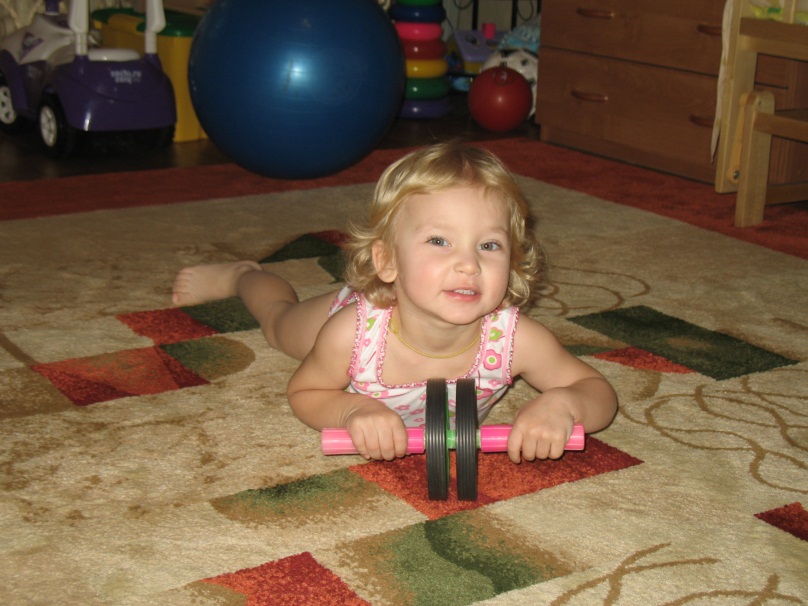 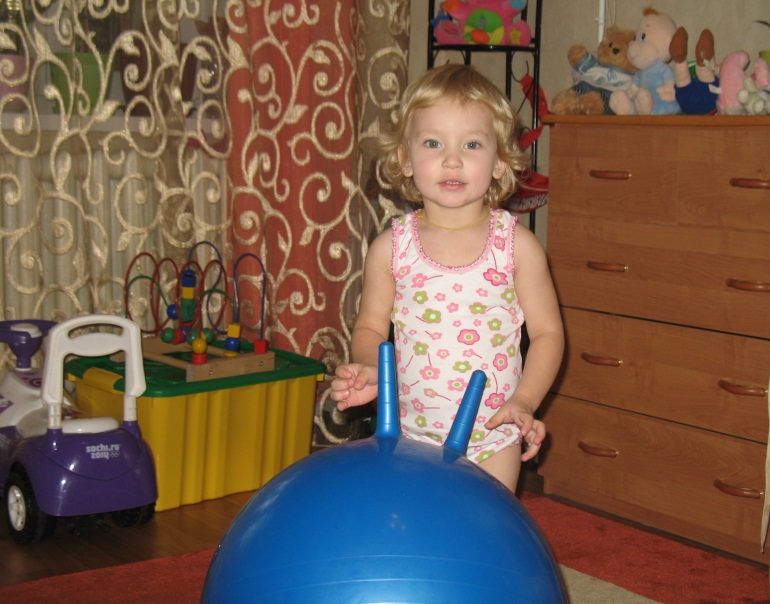 Помимо обычных занятий мы делаем специальные упражнения, направленные на восстановление нарушенной дыхательной функции, укрепление и развитие дыхательной мускулатуры. Нашей девочке очень нравятся такие упражнения, как надувание шариков, пускание мыльных пузырей, сдувание ватки или бумажки с ладониКак укрепить иммунитет ребенка в домашних условияхУкрепить здоровье малыша вы сможете при помощи правильно составленного менюПредлагаем девиз на зиму: польза и разнообразие!Витамины и минеральные вещества лучше усваиваются из натуральных овощей и фруктов, нежели из готовых препаратов, приобретенных в аптеке. Конечно, выбор в холодный сезон    ограничен: ты не купишь сейчас малину или арбуз. Но ведь это и не обязательно! Привычное яблочко - отличный источник витаминов. Кроме того, из него можно приготовить столько лакомств!Придумывайте блюда из тех продуктов, которые доступны.Представляем наших фаворитов.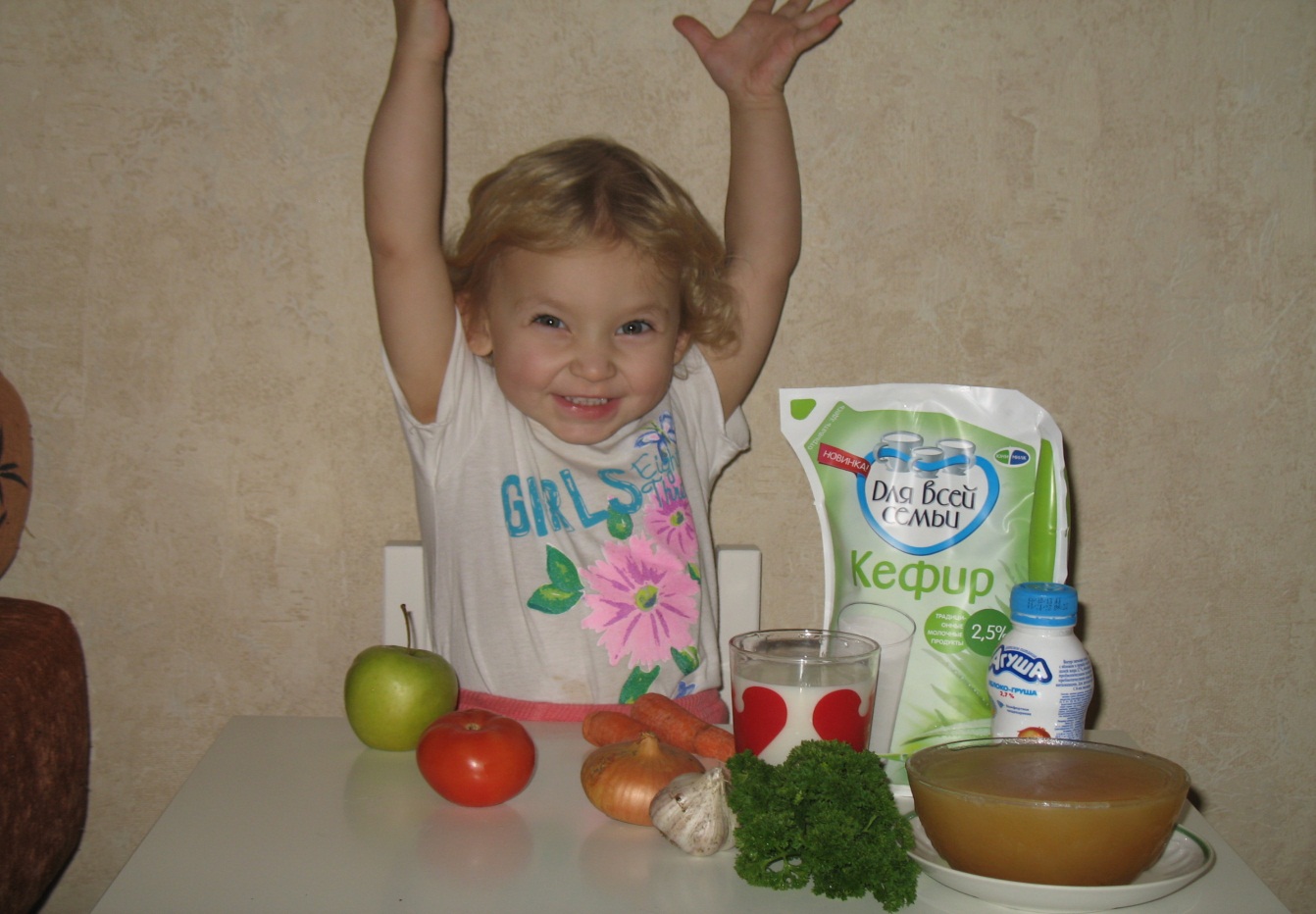 1. МолокоПродукт славится белком, жирами, углеводами и минеральными веществами.Не предлагай крохе слишком жирное молоко2. Йогурт и кефирЖивые бактерии молочной кислоты (пробиотики) необходимы для поддержания оптимальной бактериальной флоры кишечника. Кроме того, они положительно воздействуют на иммунитет.3. МедСладкое лакомство обладает целебными свойствами: положительно влияет на кровеносную 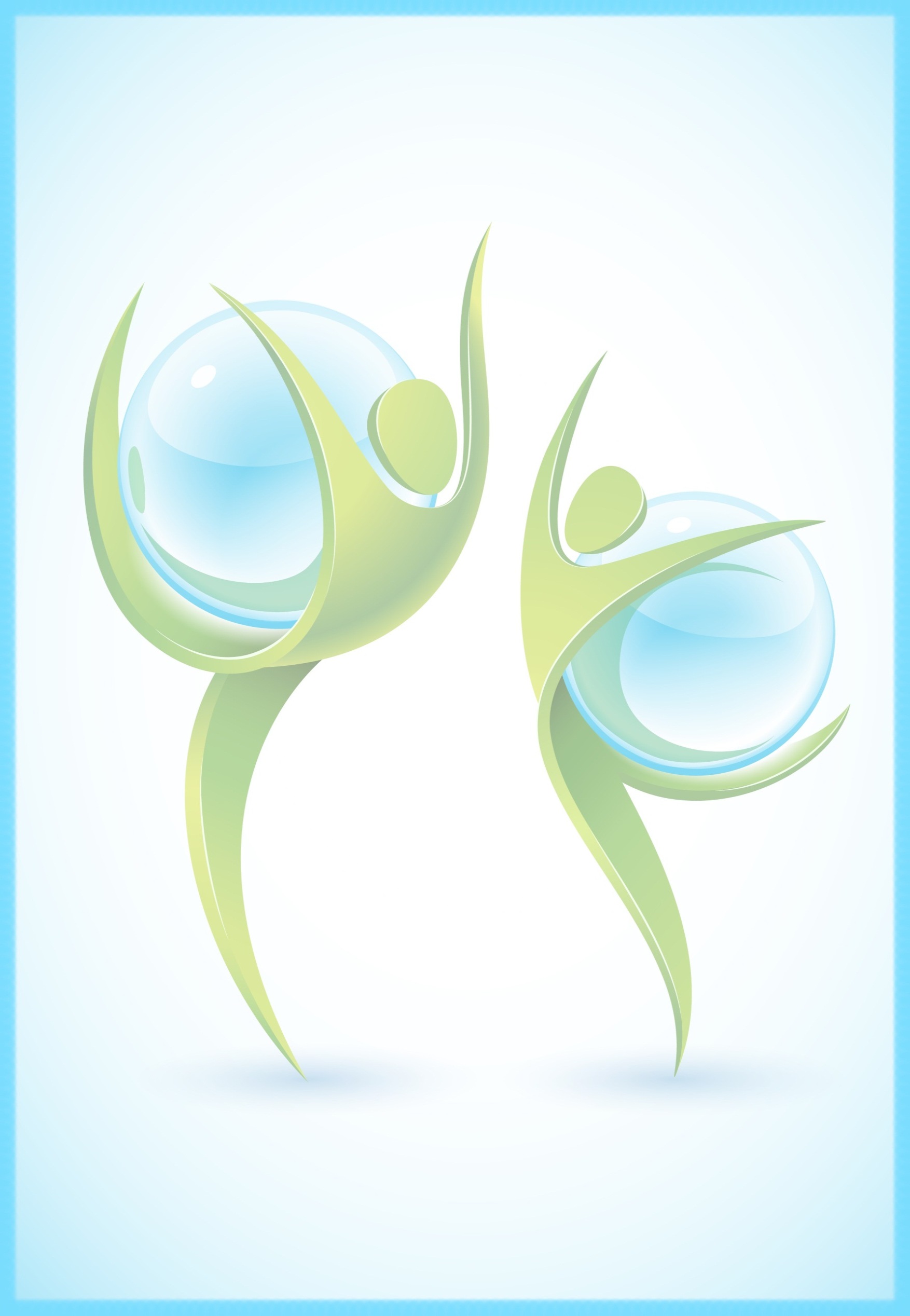 систему, сердце, укрепляет иммунитет, лечит простуду. Оказывает антибактериальное действие. Давай его очень осторожно! Если появилась сыпь или болит животик, прекратите прием.Добавляйте мед в чаек по 1 ложечке не чаще 2 раз в неделю.4. МорковьОранжевая красавица обладает самым сильным лекарственным действием. Содержащийся в ней бета-каротин необходим для хорошего зрения. Также незаменим при общей слабости, анемии. Помогает организму противостоять вирусам.Предлагайте ребенку тертую морковь или свежевыжатый сок.5. ИндейкаДиетическое мясо - одно из самых полезных. Продукт содержит большое количество железа, цинка, магния, витаминов группы В, белка. Предотвращает анемию, укрепляет организм.Смешивайте нежное мясо с творогом, сливочным маслом, тертым сыром. Отваривайте индейку не менее часа и обязательно сливайте первый бульон. 6. Зелень петрушкиЧайная ложечка измельченной зелени покрывает суточную потребность малыша в минералах и витаминах. В ней -почти все витамины (С, Е, группы В, провитамин А), а также много железа, кальция, калия и фосфора). Петрушка помогает в борьбе с простудой и гриппом. Мелко нарезанные листочки клади в детские блюда (супчики, рагу, тефтельки, овощные пюре). 7. СвеклаСладковатый овощ оказывает противовоспалительное действие, предупреждает анемию, улучшает работу нервной системы. Салат из отварной свеклы с растительным маслом повышает аппетит.Давайте его малышу во время болезни (особенно если воспалено горлышко). Такое блюдо легко усваивается и не причиняет дискомфорта при глотании8. Морская рыбаЦарица вод поставляет в организм ненасыщенные жирные кислоты, которые положительно    влияют на нервную систему ребенка и работу мозга, способствуют укреплению иммунитета. Предпочтительны лосось, форель, палтус, треска, скумбрия и сельдь.   Для повышения иммунитета педиатры рекомендуют рыбий жир. В нем также много витамина D, который необходим для хорошего усваивания кальция.9. Пшенная крупаКашка богата витаминами и минеральными веществами. Она отлично переваривается,   улучшая работу пищеварительного тракта.10. ЯблокиНаливной фрукт сохраняет свой полезный состав почти всю зиму (к февралю витаминов в нем уже нет). Яблоки улучшают пищеварение, регулируют бактериальную флору кишечника.Натирай на терке или давай кусочками при анемии, усталости, повышенной температуре, простуде и гриппе, а также после болезни. 11. Лук и чеснокЭти необычные овощи содержат фитонциды, которые убивают бактерии и укрепляют организм.Добавляйте лук и чеснок в суп.12. ПомидорыКрасный синьор богат минералами и витаминами. Рекомендован малышам, которые часто болеют.В «несезон» для этого овоща, томатный сок - отличная альтернатива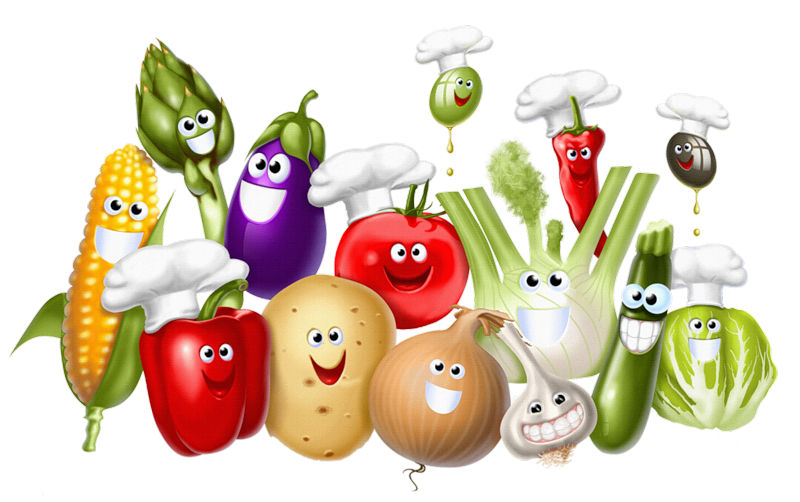 Принципы и рекомендации закаливания• Постепенность                                                                        • Комплексность• Систематичность	• Учет индивидуальных способностейРекомендации к начинающим закаливания :• сон в помещении с открытым окном          • длительные прогулки на свежем воздухе              • полезно дома ходить по полу босиком                  • принимать воздушные ванны                     • делать контрастные обтирания                       • проводить водные процедуры                          • заниматься физическими упражнениями                                 • плавать в водоеме                                   • ходить в баню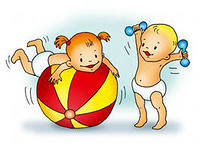 